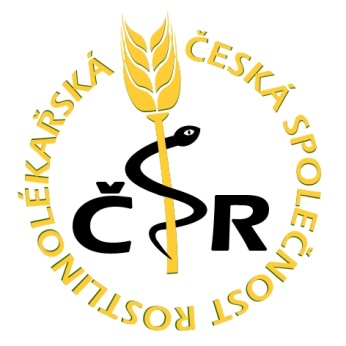 Pobočka Ústí nad OrlicíTvardkova 1191, 562 01 Ústí n.O. IČ 61239135držitel pověření Ministerstva zemědělství ČRČ.j. 189160/2012 – Mze - 17013Pozvánka na základní kurz II. stupně pro nakládání s přípravky na ochranu rostlin 
Obsah kurzu je určen pro fyzické osoby, které v rámci svých profesních činností používají přípravky na ochranu rostlin a nejsou držiteli žádného osvědčení pro nakládání s přípravky  Rozsah kurzu 15 hodin (po absolvování kurzu bude každému z účastníků vydáno osvědčení o proškolení)Termín a místo konání kurzu: ve dnech 29. a 30. října 2014 v zasedací místnosti Mze č. 214 (1. patro) v Ústí nad Orlicí, Tvardkova 1191. Program: Středa 29.10. 2014:   7.30 –    8.30  Prezence účastníků   8.30 –  10.00  Obecná toxikologie – MUDr. Vladimír Hron, KHS Pardubického kraje  10.00 – 10.15  Přestávka   10.15 – 11.45  Speciální toxikologie - MUDr. Vladimír Hron, KHS Pardubického kraje  11.45 – 12.30  Oběd  12.30 – 14.00  Legislativní opatření pro používání přípravků a Odborná způsobilost pro                             nakládání s přípravky na ochranu rostlin – Ing. Ludmila Vyčítalová, 			  ÚKZÚZ  Brno Čtvrtek 30.10.2014:  8.00 -   9.30 	 Zásady správného používání přípravků na ochranu rostlin- manipulace,   přeprava a skladování přípravků – Ing. Jiří Kalabus, ČSR  9.30 –   9.45  Přestávka  9.45 – 11.15	 Zásady správného používání přípravků na ochranu rostlin- mechanizační prostředky a jejich očista, aplikace přípravků, likvidace zbytků přípravků a jejich obalů- Ing. Jiří Kalabus, ČSR11.15 – 11.45 	Oběd12.15 – 14.00	Příprava podkladů pro absolvování písemné zkoušky OZ na ÚKZÚZPředpokládané vložné na 1 osobu činí  1.000 Kč, které se platí u prezence (náklady na organizaci kurzu, pronájem místnosti a  stravování)Prosíme Vás o potvrzení účasti nejpozději do pondělí  20.10. 2014 na přiložené Přihlášce:		        Česká společnost rostlinolékařská                                            Pobočka  v Ústí nad Orlicí                                                                                                        Tvardkova 1191, 562 01  Ústí nad Orlicí			        Tel.: 465 553 220, 465 553 221                                              Přihláška  na  základní odborný kurz II. stupně OZkterý se uskuteční ve dnech 29. a 30.10. 2014 v zasedací místnosti Mze č. 214 v Ústí nad Orlicí, Tvardkova 1191.  Jméno a příjmeníBydliště, PSČDatum a místo narozeníČíslo OP nebo pasu